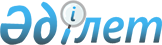 О внесении изменений в Решение Коллегии Евразийской экономической комиссии от 5 марта 2013 г. № 28Решение Коллегии Евразийской Экономической Комиссии от 15 ноября 2016 года № 149

      В соответствии с пунктом 8 Протокола о техническом регулировании в рамках Евразийского экономического союза (приложение № 9 к Договору о Евразийском экономическом союзе от 29 мая 2014 года) и пунктом 8 приложения № 2 к Регламенту работы Евразийской экономической комиссии, утвержденному Решением Высшего Евразийского экономического совета от 23 декабря 2014 г. № 98, в целях реализации подпункта «в» пункта 2 Положения о порядке ввоза на таможенную территорию Таможенного союза продукции (товаров), в отношении которой устанавливаются обязательные требования в рамках Таможенного союза, утвержденного Решением Коллегии Евразийской экономической комиссии от 25 декабря 2012 г. № 294, Коллегия Евразийской экономической комиссии решила: 



      1. Внести в Решение Коллегии Евразийской экономической комиссии от 5 марта 2013 г. № 28 «Об утверждении перечня продукции (изделий), в отношении которой подача таможенной декларации сопровождается представлением документа об оценке (подтверждении) соответствия требованиям технического регламента Таможенного союза «О безопасности продукции, предназначенной для детей и подростков» (ТР ТС 007/2011)» изменения согласно приложению.



      2. Настоящее Решение вступает в силу по истечении 30 календарных дней с даты его официального опубликования.      Председатель Коллегии

      Евразийской экономической комиссии         Т. Саркисян

ПРИЛОЖЕНИЕ              

к Решению Коллегии          

Евразийской экономической комиссии

от 15 ноября 2016 г. № 149      

ИЗМЕНЕНИЯ,

вносимые в Решение Коллегии Евразийской экономической 

комиссии от 5 марта 2013 г. № 28

      1. В наименовании слово «(подтверждении)» исключить.



      2. В преамбуле слова «со статьей 3 Договора о Евразийской экономической комиссии от 18 ноября 2011 года» заменить словами «с пунктом 8 Протокола о техническом регулировании в рамках Евразийского экономического союза (приложение № 9 к Договору о Евразийском экономическом союзе от 29 мая 2014 года) и в целях реализации подпункта «в» пункта 2 Положения о порядке ввоза на таможенную территорию Таможенного союза продукции (товаров), в отношении которой устанавливаются обязательные требования в рамках Таможенного союза, утвержденного Решением Коллегии Евразийской экономической комиссии от 25 декабря 2012 г. № 294,». 



      3. В пункте 1 слово «(подтверждении)» исключить.



      4. В перечне продукции (изделий), в отношении которой подача таможенной декларации сопровождается представлением документа об оценке (подтверждении) соответствия требованиям технического регламента Таможенного союза «О безопасности продукции, предназначенной для детей и подростков» (ТР ТС 007/2011), утвержденном указанным Решением:



      а) в наименовании слово «(подтверждении)» исключить;



      б) в головке таблицы:



      в графе 2 слова «ТН ВЭД ТС» заменить словами «ТН ВЭД ЕАЭС»;



      в графе 3 слово «(подтверждении)» исключить;



      в) в позиции 1 в графе 2 слова «из 3926 90 970 9» заменить словами «из 3926 90 970 7»;



      г) в позиции 2:



      в графе 1 в абзаце третьем слово «, стульчик» исключить;



      в графе 2 слова «из 3924 90 000 0» заменить словами «из 3924 90 000 1 из 3924 90 000 9»;



      д) в позиции 3 текст в графе 2 изложить в следующей редакции: «из 3924 90 000 из 3926 90 970 7 из 9603 29 из 9603 30 900 0 из 9605 00 000 0 из 9615»;



      е) в позиции 5 текст в графе 1 изложить в следующей редакции:

      «5. Многослойные изделия, содержащие гелеобразующие влагопоглощающие материалы, – подгузники, трусы и пеленки;

      гигиенические ватные палочки (для носа и ушей);

      другие санитарно-гигиенические изделия разового использования для ухода за детьми»;



      ж) в позиции 7 в графе 2 слова «из 3926 90 970 9 из 3924 90 000 0» заменить словами «из 3924 90 000 9 из 3926 90 970 7»;



      з) в позициях 19 и 20 в графе 2 слова «из 4203» исключить;



      и) в позиции 34 текст в графе 2 изложить в следующей редакции: «из 6213 из 6214 из 6301 из 6302 из 6304»;



      к) в позиции 41 в графе 2 слова «из 4421 90» исключить;



      л) в примечании слова «ТН ВЭД ТС» заменить словами «ТН ВЭД ЕАЭС».
					© 2012. РГП на ПХВ «Институт законодательства и правовой информации Республики Казахстан» Министерства юстиции Республики Казахстан
				